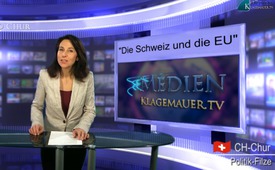 Wir wollen keinen schleichenden EU-Beitritt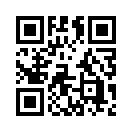 Weil es die bundesrätliche Absicht ist, die Schweiz auf dem Schleichweg in die EU zu führen, hat sich um Alt-Bundesrat Christoph Blocher ein...Weil es die bundesrätliche Absicht
ist, die Schweiz auf dem
Schleichweg in die EU zu führen,
hat sich um Alt-Bundesrat
Christoph Blocher ein überparteiliches
Komitee „Nein zum
schleichenden EU-Beitritt“ formiert.
Das Komitee hat sich
zum Ziel gesetzt, die „institutionelle
Einbindung“ in die EU
zu verhindern. Mit der Übernahme
von fremdem Recht und
der Akzeptierung von fremden
Richtern würde die Schweiz
kein freies, unabhängiges, selbständig
entscheidendes Land
mehr sein.
Wollen Sie das liebe Schweizerinnen
und Schweizer? Wenn
nicht, dann treten Sie doch
dem überparteilichen Komitee
„Nein zum schleichenden EUBeitritt“
bei. Gemeinsam können
wir diesen EU-Schleich-
Beitritt noch verhindern!

Postanschrift: Komitee „Nein zum
schleichenden EU-Beitritt“, Postfach
23, 8416 Flaach ZH; Internetadresse:
www.eu-no.chvon OriginalartikelQuellen:Aus dem Faltblatt des Komitees „Nein zum schleichenden EU-Beitritt“ www.eu-no.chDas könnte Sie auch interessieren:---Kla.TV – Die anderen Nachrichten ... frei – unabhängig – unzensiert ...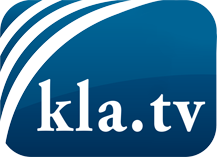 was die Medien nicht verschweigen sollten ...wenig Gehörtes vom Volk, für das Volk ...tägliche News ab 19:45 Uhr auf www.kla.tvDranbleiben lohnt sich!Kostenloses Abonnement mit wöchentlichen News per E-Mail erhalten Sie unter: www.kla.tv/aboSicherheitshinweis:Gegenstimmen werden leider immer weiter zensiert und unterdrückt. Solange wir nicht gemäß den Interessen und Ideologien der Systempresse berichten, müssen wir jederzeit damit rechnen, dass Vorwände gesucht werden, um Kla.TV zu sperren oder zu schaden.Vernetzen Sie sich darum heute noch internetunabhängig!
Klicken Sie hier: www.kla.tv/vernetzungLizenz:    Creative Commons-Lizenz mit Namensnennung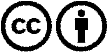 Verbreitung und Wiederaufbereitung ist mit Namensnennung erwünscht! Das Material darf jedoch nicht aus dem Kontext gerissen präsentiert werden. Mit öffentlichen Geldern (GEZ, Serafe, GIS, ...) finanzierte Institutionen ist die Verwendung ohne Rückfrage untersagt. Verstöße können strafrechtlich verfolgt werden.